MIDHUNC/o- Mobile: +971502360357Email id: midhun.342895@2freemail.com CARRER OBJECTIVECARRER OBJECTIVETo succeed in an environment of growth and excellence and earn a job which provides me job Satisfaction and self development and help me achieve personal as well as organization goals.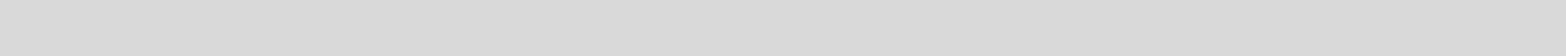 To succeed in an environment of growth and excellence and earn a job which provides me job Satisfaction and self development and help me achieve personal as well as organization goals.PROFESSIONAL PROFILEPROFESSIONAL PROFILEAsp.net developer with 0-1 year experience.Knowledge in C, C++, C#, .Net, WPF,HTML,CSSPossess comprehensive knowledge of Microsoft Word, Excel, Microsoft WordArea of interest in Software Development, Website development and Oops Concepts.Asp.net developer with 0-1 year experience.Knowledge in C, C++, C#, .Net, WPF,HTML,CSSPossess comprehensive knowledge of Microsoft Word, Excel, Microsoft WordArea of interest in Software Development, Website development and Oops Concepts.PROFESSIONAL EXPERIENCEPROFESSIONAL EXPERIENCEASP.NET DEVELOPERAsp.net  Developer In Akshara Analytics, IndiaExperience in Static as well as Dynamic Website development.Webhosting and Maintenance of websites.Prepare invoices, reports, memos, letters, financial statements and other documents, using word processing, Spreadsheet, database, or presentation software.ASP.NET DEVELOPERAsp.net  Developer In Akshara Analytics, IndiaExperience in Static as well as Dynamic Website development.Webhosting and Maintenance of websites.Prepare invoices, reports, memos, letters, financial statements and other documents, using word processing, Spreadsheet, database, or presentation software.HDFC BANK, INDIACollection Co-ordinatorCo-ordinate the loan disbursements and collection of the same branch .Prepare and maintain records and case files, including documentation.Co-ordinate the works and records of the collection team of the bank.HDFC BANK, INDIACollection Co-ordinatorCo-ordinate the loan disbursements and collection of the same branch .Prepare and maintain records and case files, including documentation.Co-ordinate the works and records of the collection team of the bank.EDUCATIONEDUCATIONANNA UNIVERSITY CHENNAI, INDIAB.TECH  in information TechnologyCGPA: 8.09/10KERALA STATE BOARD,INDIAHIGHER SECONDARY EDUCATION, COMPUTER SCIENCECGPA: 8.0/10KERALA STATE BOARD,INDIASSLCCGPA: 9.3/10ANNA UNIVERSITY CHENNAI, INDIAB.TECH  in information TechnologyCGPA: 8.09/10KERALA STATE BOARD,INDIAHIGHER SECONDARY EDUCATION, COMPUTER SCIENCECGPA: 8.0/10KERALA STATE BOARD,INDIASSLCCGPA: 9.3/10ADDITIONAL INFORMATIONADDITIONAL INFORMATIONDone  a Certified training in .Net from Soften Technologies.Date of birth           : 07/03/1992Nationality             : IndianVisa Status              :TouristLanguages known  :English, Malayalam, Hindi,TamilMarital Status        : MarriedDone  a Certified training in .Net from Soften Technologies.Date of birth           : 07/03/1992Nationality             : IndianVisa Status              :TouristLanguages known  :English, Malayalam, Hindi,TamilMarital Status        : MarriedSTRENGTHSSTRENGTHSEasily adaptive to corporate culture Dedicated and flexibleEasily adaptive to corporate culture Dedicated and flexibleDELCARATIONDELCARATION      I hereby declare that the above furnished details are true to the best of my knowledge .                                                                                                (MIDHUN)      I hereby declare that the above furnished details are true to the best of my knowledge .                                                                                                (MIDHUN)